Про перейменування Новоград-Волинської районної радиУ відповідності до статей 140, 146 Конституції України, з метою виконання Постанови Верховної Ради України «Про перейменування Новоград-Волинського району Житомирської області» від 16.11.2022р. №2780-IX, статей 9, 16, 17 Закону України «Про державну реєстрацію юридичних осіб, фізичних осіб-підприємців та громадських формувань», керуючись статтями 43,59 та пп. 20 п. 6-1 розділу «Прикінцеві та перехідні положення» Закону України «Про місцеве самоврядування в Україні» та наказом Міністерства юстиції України «Про затвердження Вимог до написання найменування юридичної особи, її відокремленого підрозділу, громадського формування, що не має статусу юридичної особи, крім організації профспілки» від 05.03.2012р. №368/5, враховуючи рекомендації постійних комісій районної ради з цього питання,  районна радаВИРІШИЛА:1. Перейменувати «Новоград-Волинська районна рада» (код ЄДРПОУ 13577126) у «Звягельська районна рада» ;2. Визначити місцезнаходження Звягельської районної ради: вулиця Шевченка, 16, м. Звягель, Звягельський район, Житомирська область, Україна.3. Голові районної ради в установленому законодавством порядку забезпечити державну реєстрацію внесення змін до відомостей про юридичну особу, згідно п. 1 даного рішення.4. Внести зміни до рішень Новоград-Волинської районної ради:- від 18 грудня 2020 року №10 “Про Положення про постійні комісії”;- від 18 грудня 2020 року №11 “Про Положення про президію районної ради”;- від 18 грудня 2020 року №9 “Про Регламент Новоград-Волинської районної ради VIII скликання” (з врахуванням змін та доповнень), а саме: в тексті рішень та додатків до них слова «Новоград-Волинська районна рада» в усіх відмінках читати «Звягельська районна рада» у відповідних відмінках.5. Встановити, що всі рішення районної ради, розпорядження голови та документи, в яких зазначено назву «Новоград-Волинська районна рада» у відповідних відмінках залишаються чинними та застосовуються всіма виконавчими органами районної ради, при цьому під час прийняття нових рішень та документів використовується нова назва «Звягельська районна рада».6. Рекомендувати міським, селищним, сільським радам, підприємствам, закладам, установам, організаціям всіх форм власності, фізичним особам – підприємцям, які зареєстровані та вчиняють свою діяльність на території Звягельського району привести у відповідність, у зв’язку із перейменуванням району, власних документів, вивісок, печаток тощо, в установленому законодавством порядку.7. Визначити, що пункти 1, 2  даного рішення набувають чинності з дня державної реєстрації внесення змін до відомостей про юридичну особу, згідно п. 1 даного рішення.8. Прийняти, що всі рішення Новоград-Волинської районної ради, організаційно-розпорядчі та інші документи районної ради, комунальних підприємств, закладів, установ, організацій, які містять попередню назву районної ради залишаються чинними та застосовуються всіма фізичними особами, закладами, підприємствами, установами, організаціями незалежно від форми власності та підпорядкування.9. Виконавчому апарату районної ради здійснити заходи щодо оновлення офіційного сайту районної ради, пов’язані з перейменуванням району, розмістити дане рішення на офіційному сайті районної ради та повідомити засоби масової інформації про прийняте рішення.10. Контроль за виконанням цього рішення покласти на постійні комісії районної ради.       Голови районної ради                                                 Артур ЗАГРИВИЙ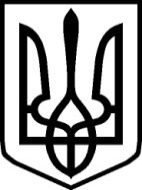 УКРАЇНАУКРАЇНАУКРАЇНАНОВОГРАД-ВОЛИНСЬКА РАЙОННА РАДАНОВОГРАД-ВОЛИНСЬКА РАЙОННА РАДАНОВОГРАД-ВОЛИНСЬКА РАЙОННА РАДАЖИТОМИРСЬКОЇ ОБЛАСТІЖИТОМИРСЬКОЇ ОБЛАСТІЖИТОМИРСЬКОЇ ОБЛАСТІР І Ш Е Н Н ЯР І Ш Е Н Н ЯР І Ш Е Н Н ЯЧотирнадцята  сесія  Чотирнадцята  сесія  VІІІ  скликаннявід  09 грудня  2022 рокувід  09 грудня  2022 року